Nr. lot/denumireDenumire articolDescrierea și specificațiile articoluluiUnitate măsurăCantitateaSet bucătărieConstrucție bucătărie: liniară; Tip de bucătărie: modulară; Material Fabricat din PAL melaminat culoarea stejar Sonoma/stejar deschis/vanili, grosimea 18 mm, cantuit cu ABS cu grosimea 2 mm. Blatul de lucru grosimea 28 mm.Formă – L; Lungimea: 2,28 m; Lățime – 1.8 mPoză model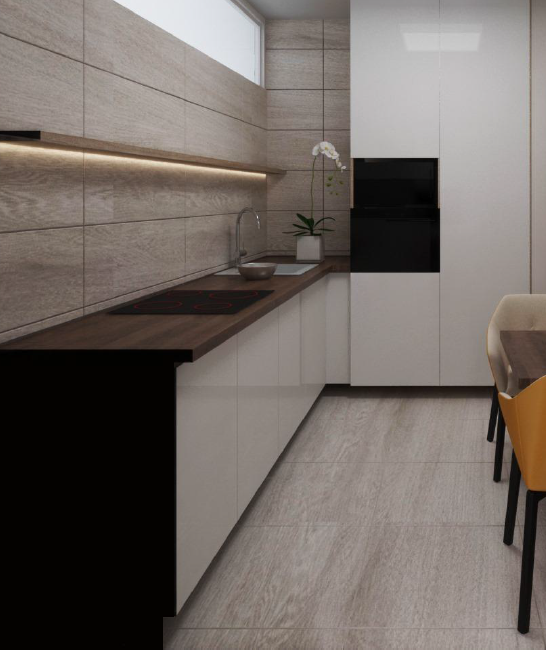 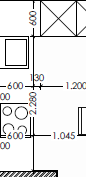 set1